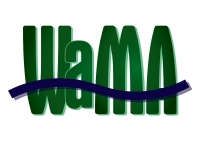 Please print or type clearly in the spaces provided below.  1. Applicant information:Name:Organization or School:Street:City/State/Zip:Telephone:			FAX:					E-mail:2. Scholarship for which you are applying – check one: □   Ellen Ferguson Student Scholarship □   Gus Norwood Volunteer Scholarship □   Robert Gruhn Working Professional Scholarship □   WMA Board Scholarship 3. Professional reference: Provide name and address of a person who can act as a reference for you.Note:  Letters of reference and recommendation accompanying your scholarship application will be extremely helpful for the selection committee.Name:Organization or School:Street:City/State/Zip:Telephone:			FAX:					E-mail:4. Application Narrative:  Explain your current status (student, volunteer, or working museum professional), your reasons for attending the WMA conference, and your reasons for desiring or needing a scholarship.  You may include one additional page if needed.